     ҠАРАР                                                                                ПОСТАНОВЛЕНИЕ07 декабрь  2020 й.                                    №40                                       07 декабря  2020 г. Создать муниципальную комиссию по обследованию жилых помещений инвалидов и общего имущества в многоквартирных домах, в которых проживают инвалиды, в целях их приспособления с учетом потребностей инвалидов и обеспечения условий их доступности для инвалидов на территории сельского поселения Кучербаевский сельсовет муниципального района Благоварский район Республики Башкортостан   В соответствии со статьями 14 и 15 Жилищного кодекса Российской Федерации, постановлением Правительства РФ от 09.07.2016г. № 649 «О мерах по приспособлению жилых помещений и общего имущества в многоквартирном доме с учетом потребностей инвалидов» в целях обследования жилых помещений инвалидов и общего имущества в многоквартирных домах, в которых проживают инвалиды, их приспособления с учетом потребностей инвалидов и обеспечения условий их доступности для инвалидов,ПОСТАНОВЛЯЮ:Создать муниципальную комиссию по обследованию жилых помещений инвалидов и общего имущества в многоквартирных домах, в которых проживают инвалиды, в целях их приспособления с учетом потребностей инвалидов и обеспечения условий их доступности для инвалидов, в следующим составе:Председатель комиссии – Глава сельского поселения Фархутдинов Р.Р.Секретарь комиссии – управляющий делами Абдрахманова Р.Р.Члены комиссии	  - депутат избирательного округа №10 Шангареев А.А.			  - депутат избирательного округа №3  Сарварова А.А.  - депутат избирательного округа №9 Ахунова Ф.М.2. Утвердить положение муниципальной  комиссию по обследованию жилых помещений инвалидов и общего имущества в многоквартирных домах, в которых проживают инвалиды, в целях их приспособления с учетом потребностей инвалидов и обеспечения условий их доступности для инвалидов, согласно приложению № 1.   3. Утвердить план мероприятий по приспособлению жилых помещений инвалидов и общего имущества в многоквартирных домах, в которых проживают инвалиды, с учетом потребностей инвалидов и обеспечения условий их доступности для инвалидов согласно приложению №2. 4.   Контроль за исполнением настоящего Постановления оставляю за собой.Глава сельского поселенияКучербаевский  сельсовет                               Р.Р.Фархутдинов                                                                                                                        Приложение № 1                                                                                                                         к постановлению СП                                                                                                                         Кучербаевский сельсовет                                                                                                    от 07.12.2020 №40Положение о муниципальной комиссии по обследованию жилых помещенийинвалидов и общего имущества в многоквартирных домах, в которыхпроживают инвалиды в целях их приспособления с учетом потребностейинвалидов и обеспечения условий их доступности для инвалидовI. Общие положения1.1. Муниципальная комиссия по обследованию жилых помещений инвалидов и общего имущества в многоквартирных домах, в которых проживают инвалиды (далее - Комиссия) создана для организации работы по проведению обследования жилых помещений инвалидов и общего имущества в многоквартирных домах в целях их приспособления с учетом потребностей инвалидов и обеспечения условий их доступности для маломобильных групп населения.Доступность жилого помещения и общего имущества в многоквартирном доме, в котором проживает инвалид, обеспечивается посредством приспособления жилого помещения и общего имущества в многоквартирном доме, в котором проживает инвалид, с учетом потребностей инвалида.Под указанным приспособлением понимается изменение и переоборудование жилого помещения инвалида в зависимости от особенностей ограничения жизнедеятельности, обусловленного инвалидностью лица, проживающего в указанном помещении, а также общего имущества в многоквартирном доме, в котором проживает инвалид, для обеспечения беспрепятственного доступа инвалида к жилому помещению.1.2. Комиссия осуществляет обследования жилых помещений инвалидов и общего имущества в многоквартирных домах, в которых проживают инвалиды, входящих в состав жилищного фонда муниципального образования, согласно требованиям, утвержденным постановлением Правительства РФ от 09.07.2016г. № 649 «О мерах по приспособлению жилых помещений и общего имущества в многоквартирном доме с учетом потребностей инвалидов».1.3. В своей деятельности Комиссия руководствуется Конституцией Российской Федерации, Гражданским кодексом Российской Федерации, Жилищным кодексом Российской Федерации и иными нормативными правовыми актами Российской Федерации и Республики Башкортостан в сфер социальной защите инвалидов, а также настоящим положением.1.4. Полномочия Комиссии определяются Правилами обеспечения условий доступности для инвалидов жилых помещений и общего имущества в многоквартирном доме, утвержденными постановлением Правительства Российской Федерации от 09.07.2016 № 649 «О мерах по приспособлению жилых помещений и общего имущества в многоквартирном доме с учетом потребностей инвалидов».1.5. Персональный состав Комиссии утверждается распоряжением Главы сельского поселения .                                       II. Основные задачи и функции комиссии2.1. Комиссия является постоянно действующим коллегиальным органом, осуществляющим координацию деятельности по обследованию жилыхпомещений инвалидов и общего имущества в многоквартирных домах, в которых проживают инвалиды, в целях их приспособления с учетом потребностей инвалида и обеспечения условий их доступности для инвалидов.2.2. В компетенцию Комиссии входит организация деятельности по обследованию жилых помещений инвалидов и общего имущества в многоквартирных домах, в которых проживают инвалиды и оценка возможности их приспособления с учетом особенностей ограничений жизнедеятельности инвалидов.2.3. Комиссия осуществляет следующие функции:2.3.1. Обследование жилого помещения инвалида и общего имущества в многоквартирном доме, в котором проживает инвалид с учетом потребностей инвалида и обеспечения условий их доступности для инвалида, а также оценки возможности их приспособления с учетом потребностей инвалида в зависимости от особенностей ограничения жизнедеятельности, обусловленного инвалидностью лица, проживающего в таком помещении (далее -обследование), в том числе ограничений, вызванных:а) стойкими расстройствами двигательной функции, сопряженными с необходимостью использования кресла-коляски, иных вспомогательных средств передвижения;б) стойкими расстройствами функции слуха, сопряженными с необходимостью использования вспомогательных средств;в) стойкими расстройствами функции зрения, сопряженными с необходимостью использования собаки-проводника, иных вспомогательных средств;г) задержками в развитии и другими нарушениями функций организма человека.2.3.2. Оформление актов обследования в соответствии с действующим законодательством.2.3.3. Принятие решения об экономической целесообразности (нецелесообразности) реконструкции или капитального ремонта многоквартирного дома (части дома), в котором проживает инвалид.2.3.4. Вынесение заключения о возможности или об отсутствии возможности приспособления жилого помещения инвалида и общего имущества в многоквартирном доме, в котором проживает инвалид, с учетом потребностей инвалида и обеспечения условия их доступности для инвалида.                                   III. Права комиссии. Организация деятельности комиссииДля реализации своих задач комиссия имеет право:3.1. Запрашивать и получать в установленном порядке от государственных органов власти, органов местного самоуправления, организаций, должностных лиц и граждан необходимые для деятельности комиссии материалы, документы и информацию.3.2. Привлекать к участию в работе Комиссии представителей организаций, осуществляющих деятельность по управлению многоквартирными домами, в которых располагается жилое помещение инвалида, в отношении которого проводится обследование, а также экспертов из числа иных лиц.3.3. Комиссия осуществляет свою деятельность в соответствии с планом мероприятий Администрации сельского поселения3.4. Заседания Комиссии проводятся по мере необходимости. Дата и место проведения заседаний назначаются председателем Комиссии.3.5. Председатель Комиссии осуществляет общее руководство работой комиссии, проводит заседания комиссии. В случае отсутствия председателя Комиссии заседание проводит заместитель председателя Комиссии.3.6. Члены Комиссии:принимают участие в работе Комиссии, изучают поступающие документы, готовят по ним свои замечания, предложения, возражения, участвуют в заседаниях Комиссии, а в случае невозможности присутствия на заседании Комиссии вправе ознакомиться с материалами указанного заседания и выразить свое мнение по рассматриваемым вопросам в письменной форме (мнение отсутствующих на заседании членов Комиссии приобщается к протоколу заседания комиссии).3.7. Члены Комиссии не вправе делегировать свои полномочия другим лицам.3.8.Заседание Комиссии считается правомочным, если на нем присутствует более 50 процентов общего числа ее членов.3.9. Решения Комиссии принимаются большинством голосов членов Комиссии. При равенстве голосов решающим является голос председателя Комиссии. В случае несогласия с принятым решением члены Комиссии вправе выразить свое особое мнение в письменной форме и приложить его к решению Комиссии.З.10. Решения Комиссии оформляются протоколом, который подписывается членами Комиссии, присутствующими на заседании, и утверждается ее председателем.3.11. Полномочия членов Комиссии в ходе проведения обследования жилого помещения инвалида и общего имущества в многоквартирном доме, в котором проживает инвалид:а) рассмотрение документов о характеристиках жилого помещения инвалида, общего имущества в многоквартирном доме, в котором проживает инвалид (технический паспорт (технический план), кадастровый паспорт и иные документы);б) рассмотрение документов о признании гражданина инвалидом, в том числе выписки из акта медико-социальной экспертизы гражданина, признанного инвалидом;в) проведение визуального, технического осмотра жилого помещения инвалида, общего имущества в многоквартирном доме, в котором проживает инвалид, при необходимости проведение дополнительных обследований, испытаний несущих конструкций жилого здания;г) проведение беседы с гражданином, признанным инвалидом, проживающим в жилом помещении, в целях выявления конкретных потребностей этого гражданина в отношении приспособления жилого помещения;д) оценка необходимости и возможности приспособления жилого помещения инвалида и общего имущества в многоквартирном доме, в котором проживает инвалид, с учетом потребностей инвалида и обеспечения условий их доступности для инвалида.3.12. Заключение о возможности или об отсутствии возможности приспособления жилого помещения инвалида и общего имущества в многоквартирном доме, в котором проживает инвалид, с учетом потребностей инвалида и обеспечения условий их доступности для инвалида выносится  Комиссией на основании:а) акта обследования, предусмотренного пунктом 2.3.2. настоящего Положения;б) решения комиссии об экономической целесообразности (нецелесообразности) реконструкции или капитального ремонта многоквартирного дома (части дома), в котором проживает инвалид, в целях приспособления жилого помещения инвалида и (или) общего имущества в многоквартирном доме, в котором проживает инвалид, с учетом потребностей инвалида и обеспечения  условий их доступности для инвалида.3.13. Заключение об отсутствии возможности приспособления жилого помещения инвалида и общего имущества в многоквартирном доме, в котором  проживает инвалид, с учетом потребностей инвалида и обеспечения условий их доступности для инвалида является основанием для признания жилого помещения инвалида в установленном законодательством Российской Федерации порядке непригодным для проживания инвалида.3.14. Заключение о возможности приспособления жилого помещения инвалида и общего имущества в многоквартирном доме, в котором проживает инвалид, с учетом потребностей инвалида и обеспечения условий их доступности для инвалида является основанием для включения мероприятии в соответствующую муниципальную программу.
                                                                                                   Приложение № 2                                                                                                                         к постановлению СП                                                                                                        Кучербаевский сельсовет                                                                                                   от 07.12.2020 №40План мероприятийпо приспособлению жилых помещений инвалидов и общего имущества вмногоквартирных домах, в которых проживают инвалиды, с учетомпотребностей инвалидов и обеспечения условий их доступности для инвалидовБашkортостан РеспубликаһыРеспублика БашкортостанБлаговар районымуниципаль районыныңКусәрбай ауыл советыауыл биләмәһехакимияте452744, Кусәрбай ауылы,Узәк  урамы, 6\1Тел. 8(347 47) 24-4-18Кucherbay@bk.ru    801105511020@mail.ru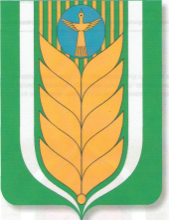 Администрациясельского поселения              Кучербаевский сельсовет                              муниципального района                         Благоварский район452744, с. Старокучербаево,ул.Центральная, 6Тел. 8(347 47)24-4-18Кucherbay@bk.ru    801105511020@mail.ru№ п/пНаименование мероприятий Ответственные исполнители1Рассмотрение документов о характеристикахжилого помещения инвалида, общегоимущества в многоквартирном доме, в которомпроживает инвалид (технический паспорт(технический план), кадастровый паспорт ииные документы)Председатель комиссии2Рассмотрение документов о признаниигражданина инвалидом, в том числе выписки изакта медико-социальной экспертизыгражданина, признанного инвалидомПредседатель комиссии3Проведение визуального, технического осмотражилого помещения инвалида, общегоимущества в многоквартирном доме, в которомпроживает инвалид, при необходимостипроведение дополнительных обследований,испытаний несущих конструкций жилого зданияПредседатель комиссии4Проведение беседы с гражданином, признанныминвалидом, проживающим в жилом помещении,в целях выявления конкретных потребностейэтого гражданина в отношении приспособленияжилого помещенияПредседатель комиссии5Оценка необходимости и возможностиприспособления жилого помещения инвалида иобщего имущества в многоквартирном доме, вкотором проживает инвалид, с учетомпотребностей инвалида и обеспечения условийих доступности для инвалидаПредседатель комиссии